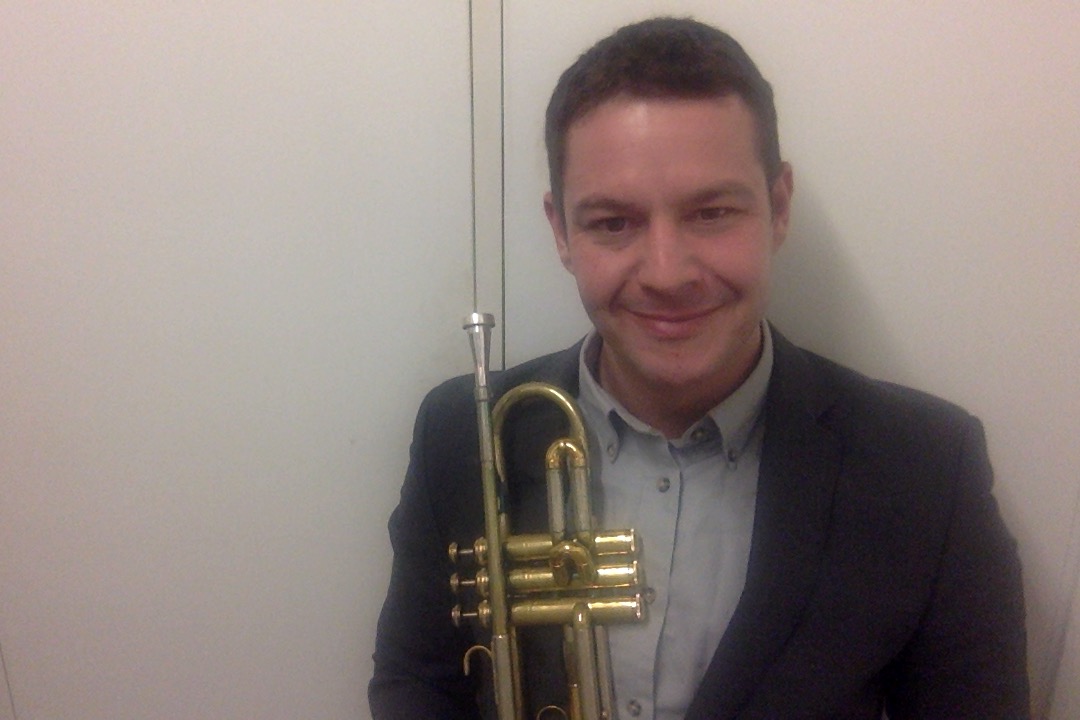 DetailsReuben Luca Christman                                                                                DOB - 31/03/84Address  - 3/250 Mill Point Rd South Perth WWC – 818240TRB - 32061966Phone Number - 0408906150Email – Reuben.Christman@education.wa.edu.auSoundcloud –https://soundcloud.com/reubtubePrimary Music Teacher - 8 Years ExperienceSecondary Music Teacher- 8 Years ExperiencePeripatetic Brass Tutor - 12 Years Experience StatementIt is my belief that the role of a great music teacher is to inspire students to perform at their very best capabilities in a safe and supportive classroom environment.  My decision to undertake a teaching career is centred on my commitment to the arts. I consistently aim to use my performance experience as a tool for inspiring the students to believe in their own abilities.  My teaching practice is driven by my personal passion for my subject area and the educational progress of my students.  I am a vibrant, creative yet methodical practitioner, whom at all times expects the highest degree of respect from my students and likewise expects them to treat each other in a similar manner.  I stress the development of respectful and positive relationships with staff and students.  This forms the core of my teaching practice. Empowering individuals with the responsibility of performance and seeing them achieve is personally a most joyous experience. I have learnt this can be achieved through demonstrating a consistently compassionate yet firm approach towards all students.  Implementing effective instructional and behavioural strategies inspires the pursuit of creative knowledge in a safe and positive environment. That is, I believe being an excellent teacher.  ExperienceFebruary 2016 – PresentBayswater Primary School, Perth, Western AustraliaMusic TeacherFoster a classroom music environment conducive to learning and promoting excellent student engagement Develop and implement daily and unit lesson plans for years PP to 6 classroom music studentsActively participate in whole staff meetingsCoordinate the school’s Junior and Senior ChoirsOversee extra curricular musical activities within the schoolPlay multiple instruments for classroom music activitiesAssist in the development of the school’s four year strategic planParticipate in professional learning opportunitiesManage the music budgetOrganise performances within and outside of the school February 2016 – PresentSt Marks Anglican Community College, Perth, Western AustraliaBrass TutorDevelop basic to advanced skills of trumpet students from years 5 through to 12Assist in preparing the students for future school performances Develop excellent rapport with students, parents and colleaguesJuly 2015 - December 2015 International School of Lusaka, Lusaka, ZambiaHead of Arts/ High School Music TeacherOversaw teaching programs in accordance to the International Baccalaureate, Primary Years, Middle Years and Diploma ProgramsManaged the ongoing development of the School’s Choir and Instrumental Music Program Fostered a classroom music environment conducive to learning and promotion of excellent student engagement Developed and implemented daily and unit lesson plans for years PP to 6 classroom music studentsActively participated in whole school planning meetingsPlayed multiple instruments for classroom music activitiesAssisted in the development of the school’s ten-year strategic plan. Ran a vibrant and successful arts programParticipated in professional learning opportunitiesJanuary 2011 – June 2015Edgewater Primary School, Edgewater, Western AustraliaMusic TeacherCollaborated with colleagues as an acting member of the behaviour management committee to produce academic and behaviour management.Actively gave input into the school’s ethics and values committee Developed specific and challenging curriculum materials for talented and gifted students using electronic whiteboards, the internet, library sources and independent instrumental music programs Taught several talented and gifted children who went on to study at Churchlands, Perth Modern and John Curtain College of the ArtsParticipated in parent conferencesManaged the school’s music budget  Actively participated in meetings with the aim of whole school planning Managed the ongoing development of the School’s Choir and Instrumental Music Program Operated the school’s PA system for assemblies and other special performances such as fetes and sports carnivalsDeveloped and implemented daily and unit lesson plans for years K to 7 classroom music studentsParticipated in professional learning opportunitiesPlayed the piano for classroom music activitiesJanuary 2011- September 2013Woodthorpe School, Willetton, Western AustraliaMusic Coordinator Fostered a classroom music environment conducive to learning and promoting excellent student engagement Conducted the years 5 and 6 concert bands, high school jazz big band and the primary/secondary combined choirPlayed the piano for classroom music activitiesCoordinated all performancesImplemented planning on a whole school level whilst considering the implications of the new Australian CurriculumOversaw the lessons of all instrumental music students conducted by their peripatetic tutorsManaged the school’s music budgetManaged the payroll of the school’s peripatetic teachers Administered testing with the intention of analyzing and tracking classroom music performance Managed the school’s music instrument loans system  Conducted parent conferencesDeveloped an excellent rapport with students and colleagues   Oversaw the school’s flute octet and percussion ensemble Developed and implemented daily and unit lesson plans for years 3 and 4 classroom music studentsParticipated in faculty and parent conferences January 2010 – December 2010Dongara District High School, Dongara, Western AustraliaMusic TeacherPhysical Education TeacherFilled the role as music teacher for years 1 to 8Filled the role as physical education teacher for years 1 to 4Developed excellent rapport with students, parents and colleagues Maintained appropriate student behaviour and completed pastoral duties such as the completion and submission of absentee rolls Coordinated school performance practices and concertsPlayed the piano for classroom music activitiesFostered a classroom music and physical education environment conducive to learning and promoting excellent student engagement Operated the school’s PA system for assemblies and other special occasionsAssisted in the production of school performancesCoordinated the school’s Junior Choir and High School Rock BandParticipated in faculty and parent conferences August 2009 - December 2009 Dalwallinu District High School, Dalwallinu, Western AustraliaGeneral TeacherMaintained appropriate student behaviour and completed pastoral duties such as the completion and submission of absentee rolls Delivered lessons to students of the ages of years 8 to 10 on the subjects of Music, Information, Communication and Technology, Science, Design and Technology and English  Assisted with school performance practice sessions including leading the school’s rock bandSupervised students from kindergarten to year 10 during recess timeAssisted in the production of school performancesOversaw the design and production of the school’s year bookParticipated in faculty and parent conferences Developed excellent rapport with students, parents and colleagues March 2006 – May 2007, St Norbert’s College, Queens Park, Western AustraliaBrass TutorMaintained appropriate student behaviour and completed pastoral duties such as the completion and submission of absentee rolls Developed basic to advanced skills of brass students from years 8 through to 10Assisted in preparing the students for future school performances Participated in parent conferencesDeveloped excellent rapport with students, parents and colleaguesMay 2006 - PresentPrivate Brass and Keyboard TutorDevelop student’s skills in playing brass and keyboard instruments Qualifications2010 Accredited ‘Drumbeat’ Coordinator (Djembe Drum Based Program)Accredited completion of the Western Australian Department of Education’s Course -Classroom Management Strategies.2008Diploma of Education Secondary School Music Specialist TeachingUniversity of Western Australia, Crawley, W.A. 2007Bachelor of Musical ArtsUniversity of Western Australia, Crawley, W.A.2010 Accredited ‘Drumbeat’ Coordinator (Djembe Drum Based Program)Accredited completion of the Western Australian Department of Education’s Course -Classroom Management Strategies.Achievements 2017 – Conducted the Bayswater Primary School Choir at the Perth Concert HallFormed the ‘Reuben Christman Trio’ and ‘Reuben Christman Quintet’(s)Finalist in the ‘Earplay’ Composition Competition.2016- Conducted the Bayswater Primary Choir at the Perth Arena        - Toured Internationally with Latin group ‘Orchestra Yambebue’2014 – Composed the original score for The University of Western Australia's Scitech planetarium exhibition.  2013 - Conducted the Edgewater Primary School Choir at the Western Australian Primary Principal’s Conference2012 - Conducted the Edgewater Primary School Choir as they performed on the annual Channel 9 Christmas Special         – As member of the unique Dub Reggae group ‘The Weapon Is Sound’ and Soul Band ‘The Houston’s’. Performed 100+ concerts throughout the year, excluding other independent shows2009 – Awarded Best Album of the Year, Urban Music, West Australian Music Industry Awards WAMI2008- With popular Perth band ‘The Typhoons’ performed at numerous major music festivals    including, Parklife, Future Music, Breakfest and Summer Dayze.           -  Nominated best Urban Act, West Australian Music Industry Awards WAMI2007 – As a member of the popular Perth band ‘The Typhoons’ awarded Best Live Act in Western Australia, Perth Dance Music Awards2001 – Awarded the Highest Achieving Music Student at Eastern Hills Senior High School2001 – As a trumpet player, performed my own arrangements with the iconic rock band “Gangagang” at Western Australia’s celebration of the Australia Day ‘Skyworks’ with an estimated audience of 100000 people 1999 – Present- Hold the title of ‘Bugler’ for ANZAC Day and Other Returned Services League performances as a service to Australian Army.  ReferencesMrs Pamela Grubb – Acting Director of Music, St Marks Anglican Community College, Hillarys, Western AustraliaPh – 9403 1300Email – pgrubb@stmarks.wa.edu.auMr Neil Hodgkinson – Primary Coordinator, Woodthorpe School, Willetton, Western AustraliaPh – 0407476870Email – Neil.Hodgkinson@education.wa.edu.au Mrs Julie Tombs– Principal, Edgewater Primary School, Edgewater, Western AustraliaPh - 94054007Email – julie.tombs@education.wa.edu.auMr Terry Butt – Senior Teacher, Edgewater Primary School, Edgewater, Western AustraliaPh - 0448 356 749Email – terry.butt@education.wa.edu.au